Методика оценки технического состояния ЦПГ по напряжению пробоя свечи зажиганияНуждов А.К.Студент;Научный руководитель: д-р техн. наук, доцент Долгушин А.А., Шнитков Г.В.Новосибирский государственный аграрный университет, Инженерный институт, Новосибирск, РоссияE-mail: boina@yandex.ruКак известно, давление Рс возникает в результате сжатия смеси в цилиндре начиная с момента закрытия впускного клапана до момента достижения поршнем ВМТ 0°.Для установившихся режимов ДВС давление и температуру конца такта сжатия определяют из соотношений:где  и  – соответственно давление (МПа) и температура рабочего тела (К) в цилиндре двигателя при нахождении поршня в положении НМТ;  – геометрическая степень сжатия;  – средний показатель политропы сжатия.Значение давления в цилиндре в точке с может значительно изменяться и зависит от степени сжатия диагностируемого цилиндра, состояния уплотнений диагностируемого цилиндра, частоты вращения коленчатого вала двигателя и количества сжимаемой в диагностируемом цилиндре смеси.Однако, при диагностировании ЦПГ двигателя определяющим параметром будет механический износ стенок цилиндров и поршневых колец. Увеличение износа приведет к тому, что давление в цилиндре будет снижаться (рис. 1) [1].Качество уплотнения внутренней части цилиндра определяется состоянием зеркала цилиндра, компрессионных колец, целостностью стенки цилиндра и поршня.В период эксплуатации двигателя качество уплотнений может ухудшаться вследствие износа или разрушений перечисленных элементов. Из-за негерметичности уплотнений, часть смеси при сжатии прорывается из цилиндра через уплотнения, что влечет за собой снижение значения давления в цилиндре в момент сжатия.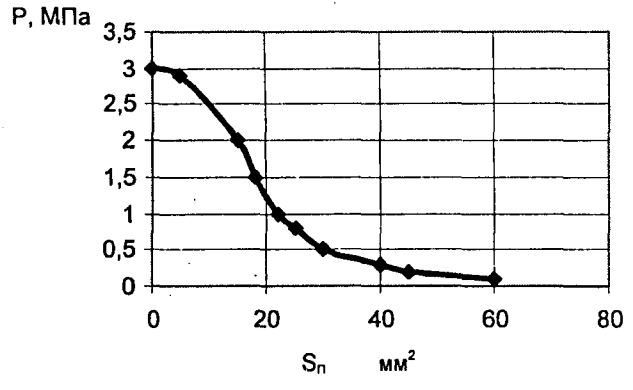 Рисунок 1 - Характеристика потерь давления в результате прорыва газа через неплотности ЦПГ (данные А. Ю. Понизовского)Таким образом, было установлено, что на утечку сжатой рабочей смеси в больше мере оказывает влияние давление в конце такта сжатия [2], главным образом характеризующее герметичность надпоршневого пространства, что подтверждает следующая зависимостьгде  – давление конца такта сжатия, МПа;  - коэффициент пропорциональности;  – плотность газа, кг/м3;  – частота вращения коленчатого вала, об/мин; S – величина неплотностей в сопряжении «поршень- цилиндр», мм2;  – кинематическая вязкость масла, м2/с;  – показатель степени.Напряжение пробоя - напряжение, при котором происходит искровой разряд (искрообразование) между электродами свечи зажигания (рис. 2) [3]. При этом свеча, ввернутая в камеру сгорания двигателя, является своеобразным разрядником. 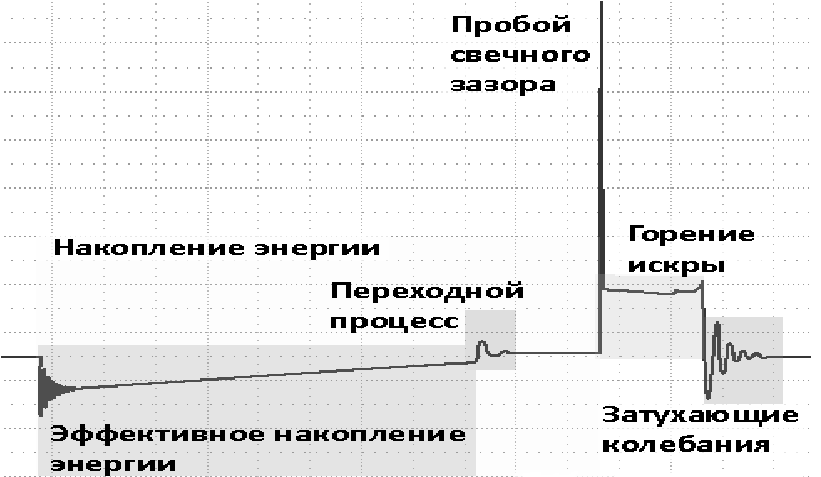 Рисунок 2 - Осциллограмма напряжения вторичной цепи эталонной системы зажиганияПробивное напряжение  (кВ) согласно экспериментальному закону Пашена прямо пропорционально давлению смеси в камере сгорания, зазору между электродами и обратно пропорционально температуре смеси, то естьгде Pз – давление смеси в момент зажигания, Па;  – зазор между электродами свечи зажигания, м;   – температура смеси, Анализируя зависимость, видно, что техническое состояние цилиндропоршневой группы при нормальной величине зазора, для рассматриваемой модели двигателя, свечи зажигания будет зависеть от давления в камере сгорания в момент искрообразования. В таком случае из осциллограммы (рис. 3) видно, что в цилиндре ДВС с низким значением компрессии для пробоя искрового промежутка потребуется меньшее напряжение.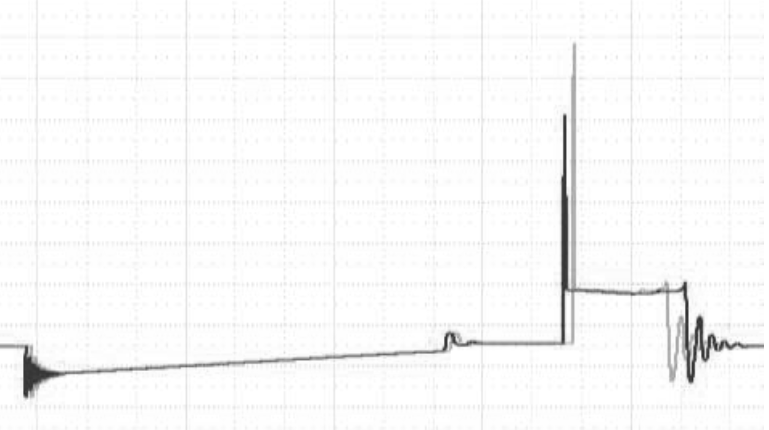 Рисунок 3 - Влияние износа ЦПГ на напряжение пробояИсходя из зависимостей (1), (2), (3), (4) необходимо определить давление конца такта сжатия Pc. Оно отличается от Pз на некоторый угол опережения зажигания  [4].Для этого нужно построить политропы сжатия для температуры и давления и сделать развертку  в зависимости от угла поворота коленчатого вала. Основное уравнение политропического процесса сжатия рабочего тела записывается в видегде n1 – показатель политропы сжатия.Используя уравнение (5), можно рассчитать изменение давления и температуры рабочего тела в процессе сжатия по формуламгде  и  - искомые давление и температура рабочего тела в любой момент процесса сжатия;  - объём рабочего тела в момент времени, для которого определяются P и Т.Учитывая, что теплообмен между рабочим телом и стенками цилиндра за процесс сжатия незначителен, то величину n1 можно определить по среднему показателю адиабаты сжатия k1 [5].Величина n1 устанавливается по опытным данным  в зависимости от частоты вращения, степени сжатия, материала поршня и цилиндра, теплообмена и др. факторов, для бензиновых ДВСЗначение k1 определяется в зависимости от температуры  и степени сжатия  по аппроксимирующей формулеВзяв n1 за среднее , получим .C учетом зависимостей (2), (8) и (9) определяется значение гдеДля вычисления параметра рабочего тела  в момент воспламенения смеси (точка y на рис. 4, рис. 5) можно воспользоваться формулой (7) и (6) и графиками или применить метод линейной интерполяции.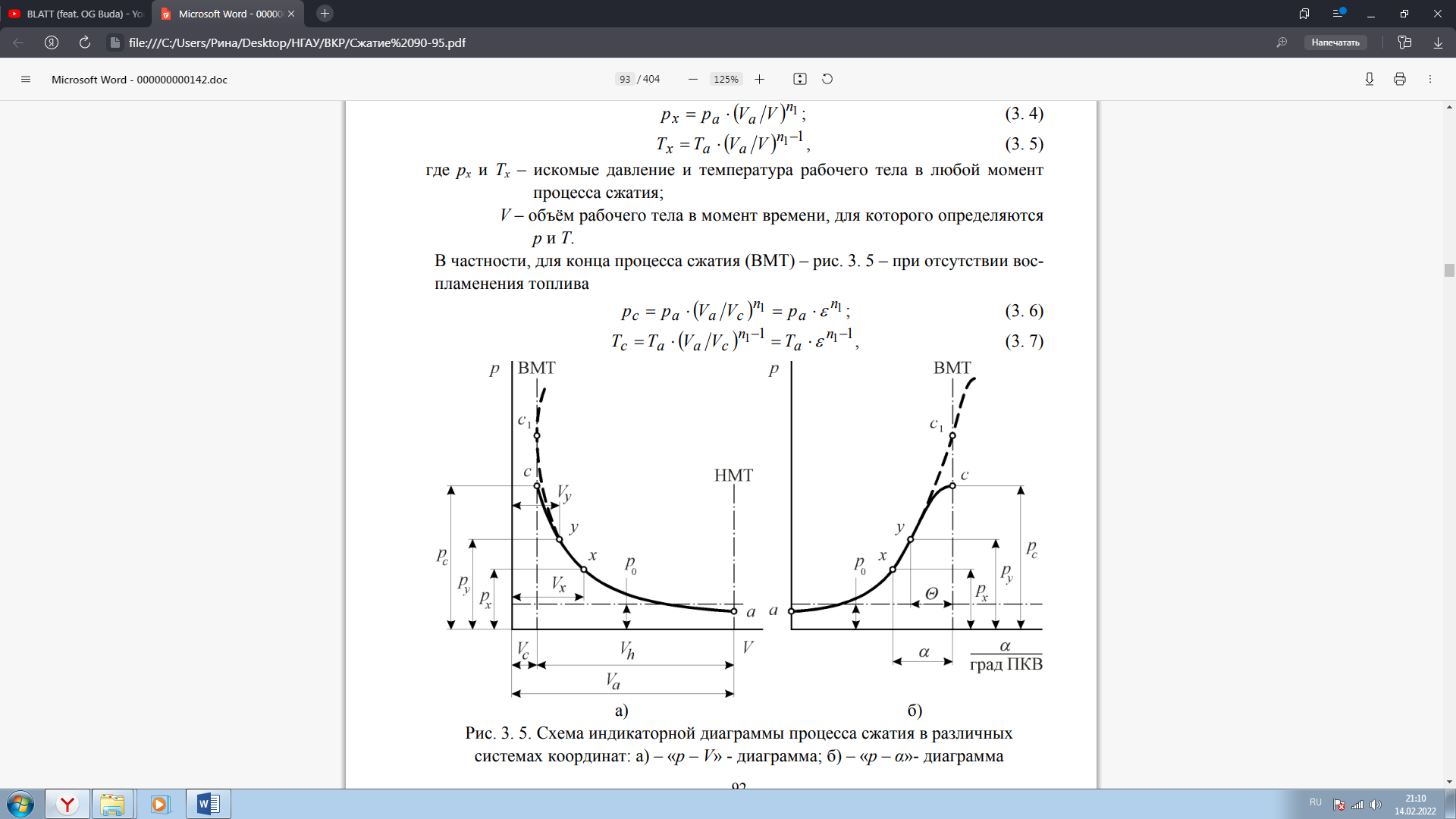 Рисунок 4 - Схема индикаторной диаграммы процесса сжатия в различных системах координат: а) – «p – V» - диаграмма; б) – «p – α»- диаграммаПосле вычисления  определяется величина давления  по зависимости (1) (точка y на рис. 4, рис. 5) и по аналогичной зависимости (6) находится значение давление конца такта сжатия .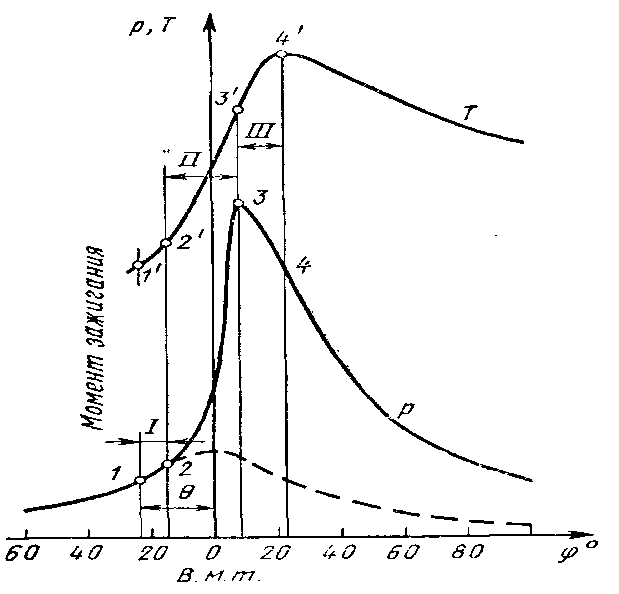 Рисунок 5 - График изменение давления Р и температуры Т в зависимости от угла поворота коленчатого валаДалее, согласно формуле (3) выражается величина суммарной неплотности цилиндропоршневой группы и составляется заключение о техническом состоянии ДВС. Приняв, что показатель степени , в общем виде итоговая зависимость суммарной неплотности цилиндров по напряжению пробоя будет равнагде и  – соответственно поправки температуры  и давления  на некоторый угол опережения зажигания.Опираясь на характеристику потерь давления вследствие износа цилиндропоршневой группы (рис. 1) и зависимости напряжения пробоя (4), можно сделать вывод о том, что величина напряжения пробоя будет прямо пропорционально зависеть от давления сжатия, но обратно пропорциональна суммарной неплотности цилиндров (рис. 6). Это говорит о том, что чем ниже будет пробивное напряжение свечи зажигания, тем выше износ ЦПГ и, соответственно, ниже компрессия.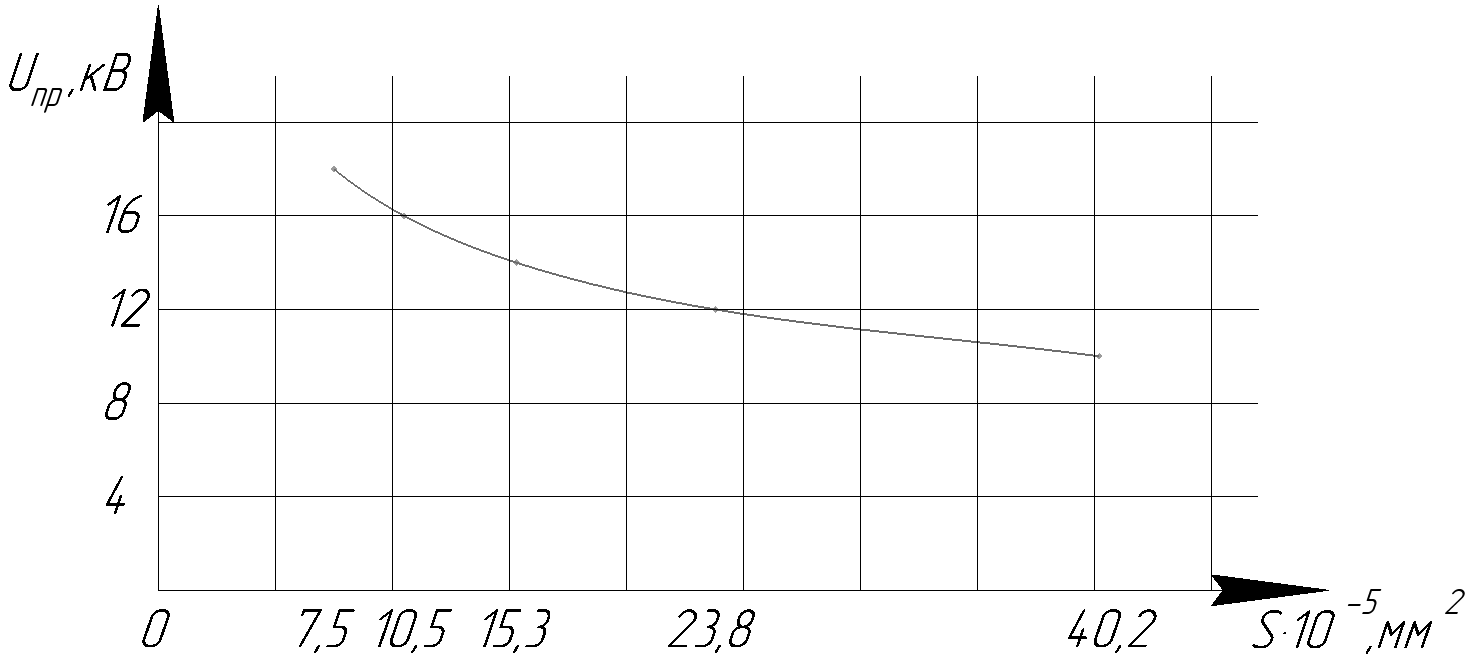 Рисунок 6 – Теоретическая зависимость напряжения пробоя от суммарной неплотности цилиндровТаким образом, на основании данных формул может быть построена математическая модель, достоверность и практическая значимость которой должна быть подтверждена выполнением экспериментальных исследований по определению значений Pc, S. Также стоит отметить, что исходные величины - напряжение пробоя, угол опережения зажигания и частоту вращения коленчатого вала легче всего определить при помощи сканера и мотор-тестера, а также осциллографа.Список литературы1. Понизовский, А.Ю. Оценка технического состояния цилиндропоршневой группы автотракторных дизелей по разности расходов воздуха на впуске и выпуске в пусковом режиме: специальность 05.20.03. «Технологии и средства технического обслуживания в сельском хозяйстве»: диссертация на соискание ученой степени кандидата технических наук / Понизовский Алексей Юрьевич. – Новосибирск, 2010.2. Воронин, Д.М. Реализация принципов теории размерностей в научных исследованиях // Д.М. Воронин // Сибирский вестник сельскохозяйственной науки. – 2009. - № 4. – С. 108-110.3. Ютт, В.Е. Электрооборудование автомобилей: учебник для вузов. - 4-е изд., перераб. и доп. - М: Горячая линия-Телеком, 2006. - 440 с.: ил.4. Шароглазов, Б.А. Двигатели внутреннего сгорания: теория, моделирование и расчёт процессов: Учебник по курсу «Теория рабочих процессов и моделирование процессов в двигателях внутреннего сгорания» / Шароглазов Б.А., Фарафонтов М.Ф., Клементьев В.В. – Челябинск: Изд. ЮУрГУ, 2005. – 403 с.5. Калимуллин, Р. Ф. Автомобильные двигатели: учебник / Р. Ф. Калимуллин. - Оренбург : ОГУ, 2019. - С. 213.